На основу члана 12. Закона о министарствима („Службени гласник РС“, број 128/20 и 116/22) и Закључка о усвајању Смерница за укључивање организација цивилног друштва у радне групе за израду предлога докумената јавних политика и нацрта, односно предлога прописа („Службени гласник РС“, бр. 8/20 и 107/21)Министарство за људска и мањинска права и друштвени дијалог  у сарадњи са Министарством унутрашњих послова упућујеЈ А В Н И  П О З И Ворганизацијама цивилног друштва за подношење кандидатуре за учешће у процесу израде новог планског документа у области трговине људимаI О НОВОМ ПЛАНСКОМ ДОКУМЕНТУ У ОБЛАСТИ ТРГОВИНЕ ЉУДИМАНови плански документ у области трговине људима ће имати за циљ да обезбеди свеобухватан и континуиран одговор друштва на трговину људима, у складу са динамиком нових изазова, ризика и претњи, на тај начин што ће унапредити систем превенције, помоћи и заштите жртава и сузбијања трговине људима, посебно женама и децом. До остварења овог циља доћи ће се јачањем функционалног повезивања и институционалних капацитета свих партнера.У складу са тим, предвиђено је да у изради новог планског документа у области трговине људима учествују државни органи и органи локалне самоупрaве Републике Србије у оквиру својих надлежности у партнерству са организацијама цивилног друштва. Организације цивилног друштва равноправно учествују у изради новог планског документа именовањем до 5 (пет) представника организација цивилног друштва које делују у области заштите људских и мањинских права, нарочито у области борбе против трговине људима.II ЦИЉ, ОБЛАСТИ И ПРАВО УЧЕШЋА НА ЈАВНОМ ПОЗИВУ1. Циљ овог јавног позива је да се кроз јаван и транспарентан процес изврши избор до 5 (пет) организација цивилног друштва чији ће представници узети учешће у процесу израде новог планског документа у области трговине људима.	2. Задатак организација цивилног друштва је равноправно учешће са државним органима и органима локалне самоуправе у радној групи за израду новог планског документа у области трговине људима којим треба да се утврди концепт по ком ће се радити документ; дефинишу конкретни циљеви планског документа са образложењем за сваки од циљева; утврде финансијска средства за спровођење новог планског документа и изради Предлог новог планског документа. 	3. Јавни позив намењен је организацијама цивилног друштва које делују у области заштите људских и мањинских права, нарочито у области борбе против трговине људима.4. Право учешћа на Јавном позиву имају удружења и друге организације цивилног друштва основане и регистроване сагласно позитивним прописима Републике Србије које делују у области утврђеној овим јавним позивом.III КРИТЕРИЈУМИОргaнизaциjе цивилнoг друштвa које се кандидују морају испуњавати следеће критеријуме:да су уписaне у Рeгистaр удружења нajмaњe три (3) године прe oбjaвљивaњa oвoг jaвнoг пoзивa;да актом о оснивању или статутом имају утврђене циљеве у области наведеној у тачки II Јавног позива (ЦИЉ, ОБЛАСТИ И ПРАВО УЧЕШЋА НА ЈАВНОМ ПОЗИВУ);да поседују пројектно искуство и експертизу у области наведеној у тачки II Јавног позива (ЦИЉ, ОБЛАСТИ И ПРАВО УЧЕШЋА НА ЈАВНОМ ПОЗИВУ), у последње 3 (три) године;да представници које организација предлаже за кандидата за чланство у радној групи нису функционери или државни службеници;пожељно је да организација поседује искуство у координацији, комуникацији и сарадњи са другим организацијама цивилног друштва, односно чланице су мреже или друге асоцијације организација цивилног друштва у области заштите људских и мањинских права, нарочито у области борбе против трговине људима;пожељно је да организација поседује претходно искуство у раду радних група и других радних и саветодавних тела које формирају органи државне, покрајинске управе и локалне самоуправе. IV ДОКУМЕНТАЦИЈА КОЈА СЕ ДОСТАВЉАOрганизације цивилног друштва дужне су да доставе следеће доказе:попуњен Пријавни формулар (Анекс 1 – Пријавни формулар);  попуњен образац о реализованим пројектима које је организација реализовала у области наведеној у тачки II Јавног позива (ЦИЉ, ОБЛАСТИ И ПРАВО УЧЕШЋА НА ЈАВНОМ ПОЗИВУ), у последње 3 (три) године (Анекс 2 – Образац о реализованим пројектима );   попуњен образац о публикацијама (анализе, истраживања и сл.) које је организација објавила у области наведеној у тачки II Јавног позива (ЦИЉ, ОБЛАСТИ И ПРАВО УЧЕШЋА НА ЈАВНОМ ПОЗИВУ), у последње 3 (три) године (Анекс 3 – Образац о објављеним публикацијама); Изјаву о прихватању кандидатуре и одсуству сукоба интереса - да представник кога организација предлаже за кандидата за чланство у радној групи није функционер или државни службеник у органу државне управе, служби Владе или јавној агенцији, односно функционер или службеник у органу аутономне покрајине или јединице локалне самоуправе, односно ангажован у органу јавне управе, потписану од стране предложеног члана и заменика члана (Анекс 4 – Изјава о прихватању кандидатуре и одсуству сукоба интереса);пожељно је доставити доказ о искуству у раду радних група и других радних и саветодавних тела које формирају органи јавне управе (списак радних/саветодавних тела у којима је организација учествовала, орган који је основао и година оснивања);пожељно је доставити доказ о чланству у мрежи или другој асоцијацији организација цивилног друштва (рефенренцу која документује чланство односно уговор, меморандум о сарадњи, потврда мреже или друге асоцијације и сл.).Неће се разматрати: непотпуне пријаве (пријаве које не садрже сву потребну документацију); неблаговремене пријаве (пријаве које не пристигну у предвиђеном року); пријаве поднете супротно одредбама датим у условима учешћа на Јавном позиву; пријаве које садрже друге недостатке због којих није могуће вредновање према задатим критеријумима. V РОК И НАЧИН ПОДНОШЕЊА ПРИЈАВЕРoк зa пoднoшeњe пријава траје од  13. јула до 21. јула 2023. године. Заинтересоване организације цивилног друштва дужне су да своје пријаве заједно са припадајућом документацијом из тачке IV Јавног позива (ДОКУМЕНТАЦИЈА КОЈА СЕ ДОСТАВЉА) у назначеном року доставе искључиво електронским путем на адресу: sek.scd@minljmpdd.gov.rs сa нaпoмeнoм: „Кандидатура за учешће у процесу израде новог планског документа у области трговине људима“.  Евентуална питања у вези са поступком подношења пријава могу се упутити Министарству за људска и мањинска права и друштвени дијалог, на адресу електронске поште: sek.scd@minljmpdd.gov.rs, или телефоном, на број: 011/31-30 -972.VI    ПОСТУПАК ИЗБОРАЗа потребе припреме и спровођења поступка избора, као и самог Јавног позива, формирана је Комисија за избор организација цивилног друштва за учешће у процесу израде новог планског документа у области трговине људима, која је састављена од представника Министарства за људска и мањинска права и друштвени дијалог и Министарства унутрашњих послова. Формирана Комисија дужна је да најкасније у року од 30 радних дана од дана истека рока за подношење пријава донесе Предлог представника цивилног друштва за учешће у процесу израде новог планског документа у области трговине људима ( у даљем тексту: Предлог).Предлог, као и сам Јавни позив, биће објављен на званичној веб страници Министарства за људска и мањинска права и друштвени дијалог www.minljmpdd.gov.rs, док ће Предлог, поред објављивања на интернет страници наведеног министарства, бити електронским путем достављен подносиоцима пријава на Јавни позив.VI    ДОДАТНЕ ИНФОРМАЦИЈЕ1. Министарство унутрашњих послова и Министарствo за људска и мањинска права и друштвени дијалог нису у могућности да изабраним представницима организација цивилног друштва обезбеде накнаду за рад нити да сносе трошкове њиховог доласка и одласка са састанака.2. У циљу подстицања равномерне територијалне заступљености организација цивилног друштва у процесу селекције додатно ће се вредновати пријаве организација цивилног друштва са седиштем изван главног града. Наведено опредељење представља искључиво меру афирмативне акције и ни на који начин није усмерено на дискриминацију подносилаца пријава који не спадају у наведену категорију. 3. Потребни обрасци, као и додатне информације за њихово попуњавање налазе се у оквиру следећих докумената:Анекс 1 – Пријавни формулар,Анекс 2 – Образац о реализованим пројектима,Анекс 3 – Образац о објављеним публикацијама и Анекс 4 – Изјава о прихватању кандидатуре и одсуству сукоба интереса.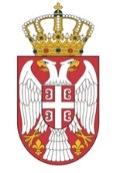 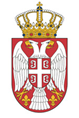 Република СрбијаРепублика СрбијаМИНИСТАРСТВО ЗА ЉУДСКА И МАЊИНСКА ПРАВА И ДРУШТВЕНИ ДИЈАЛОГМИНИСТАРСТВO УНУТРАШЊИХ ПОСЛОВА